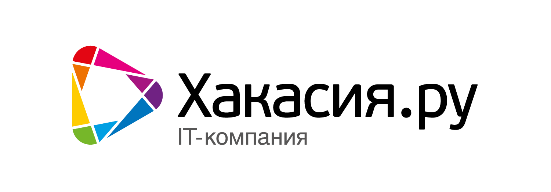 Инструкция по установкеВнешней обработки «Сверка реализаций Контур.Диадок»Версия 1.0Общие сведения о программном продукте. Программный продукт разработан на среде «1С:Предприятие 8.3» для конфигурации «1С:Бухгалтерия предприятия 3.0». Рекомендуемая к использованию версия платформы «1С:Предприятия 8.3», а так же требования к ПО для каждого релиза конфигурации «1С:Бухгалтерия предприятия 3.0», находятся в файле readme.txt. Программный продукт имеет вид внешней обработки и разработан для «1С:Бухгалтерия предприятия 3.0», не требует внесения изменений в типовую конфигурацию.  Подключение внешней обработкиПуть в простом интерфейсеНастройки → Еще… → Другие настройки → Печатные формы, отчеты и обработки → Дополнительные отчеты и обработки → Добавить из файлаПуть в полном интерфейсеАдминистрирование → Печатные формы, отчеты и обработки → Дополнительные отчеты и обработки → Добавить из файла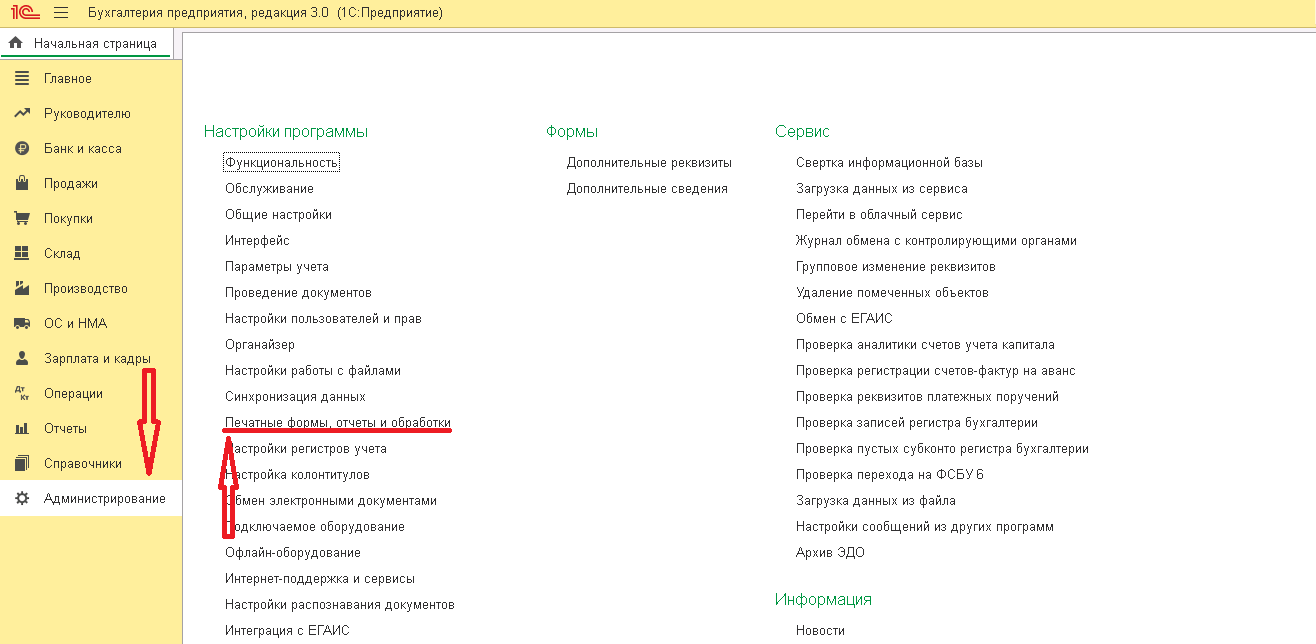 рисунок 1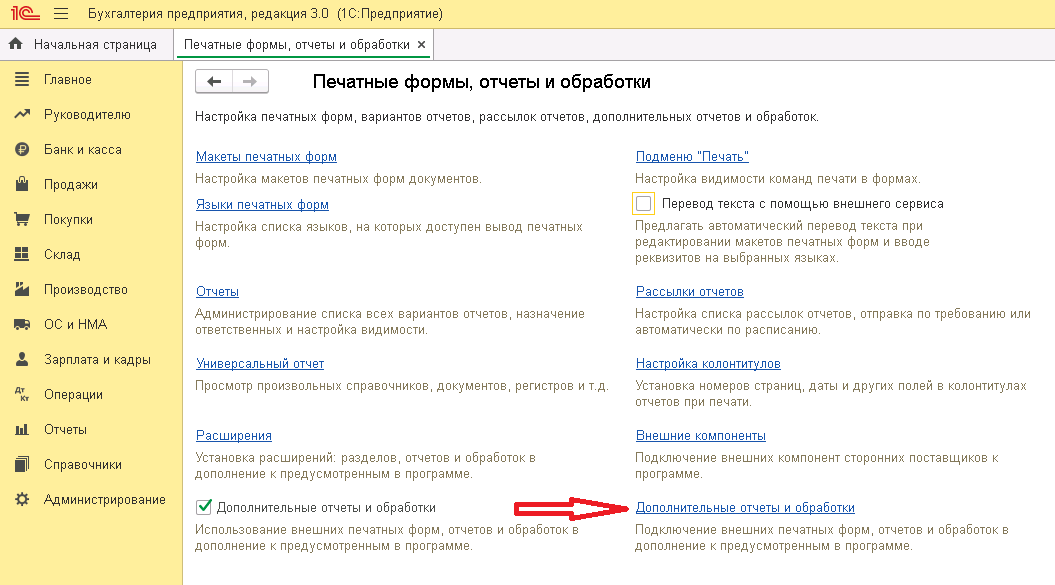 рисунок 2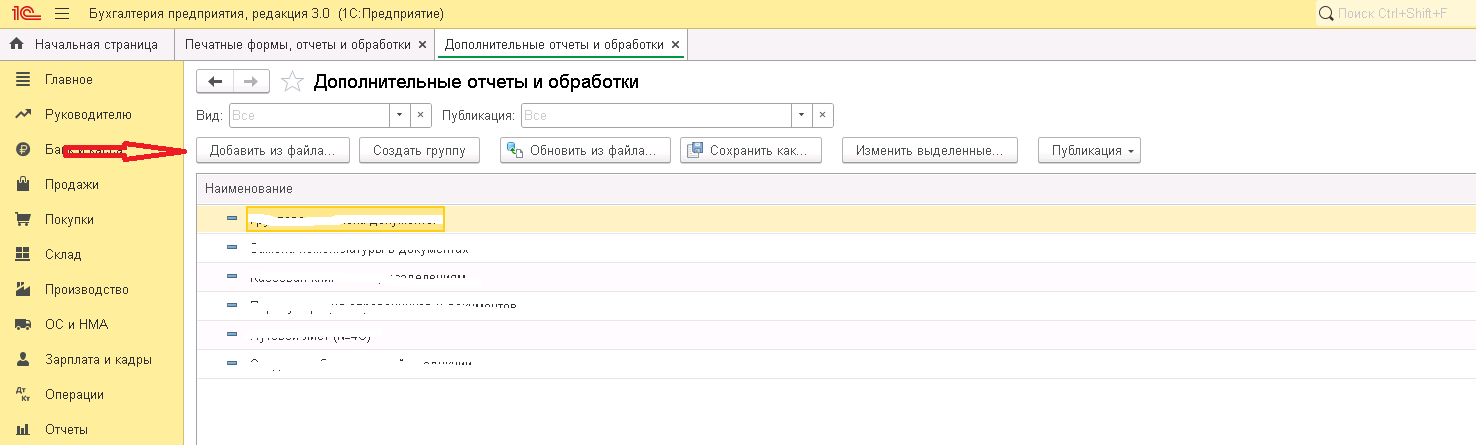 рисунок 3На сообщение «Предупреждение безопасности» нужно ответить Продолжить - рисунок 4.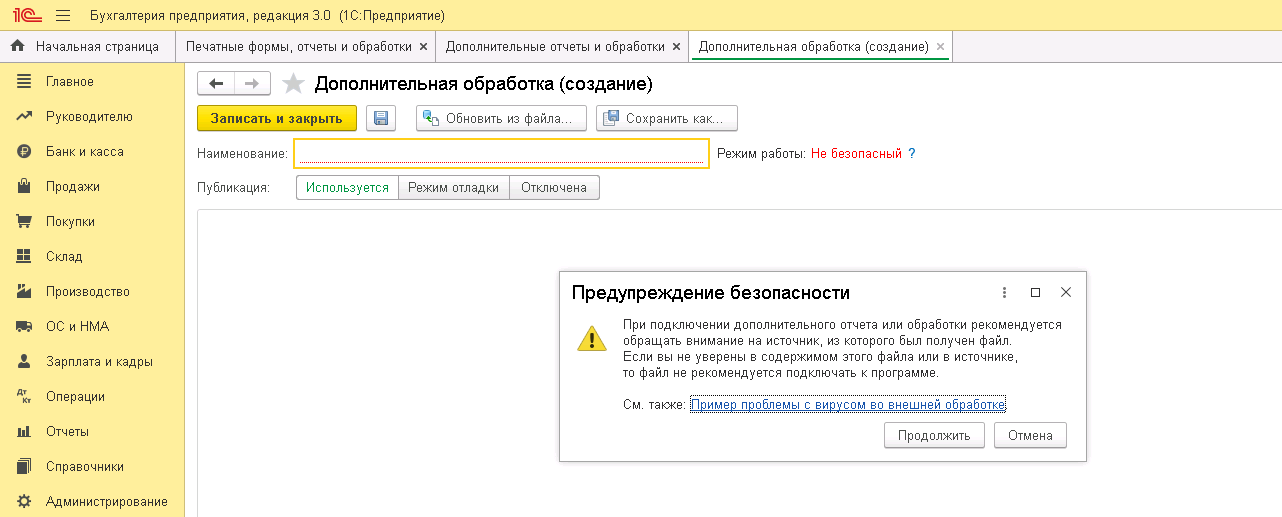 рисунок 4В появившемся окне «Выберите файл внешнего отчета или обработки» нужно выбрать файл обработки и нажать кнопку «Открыть» - рисунок 5.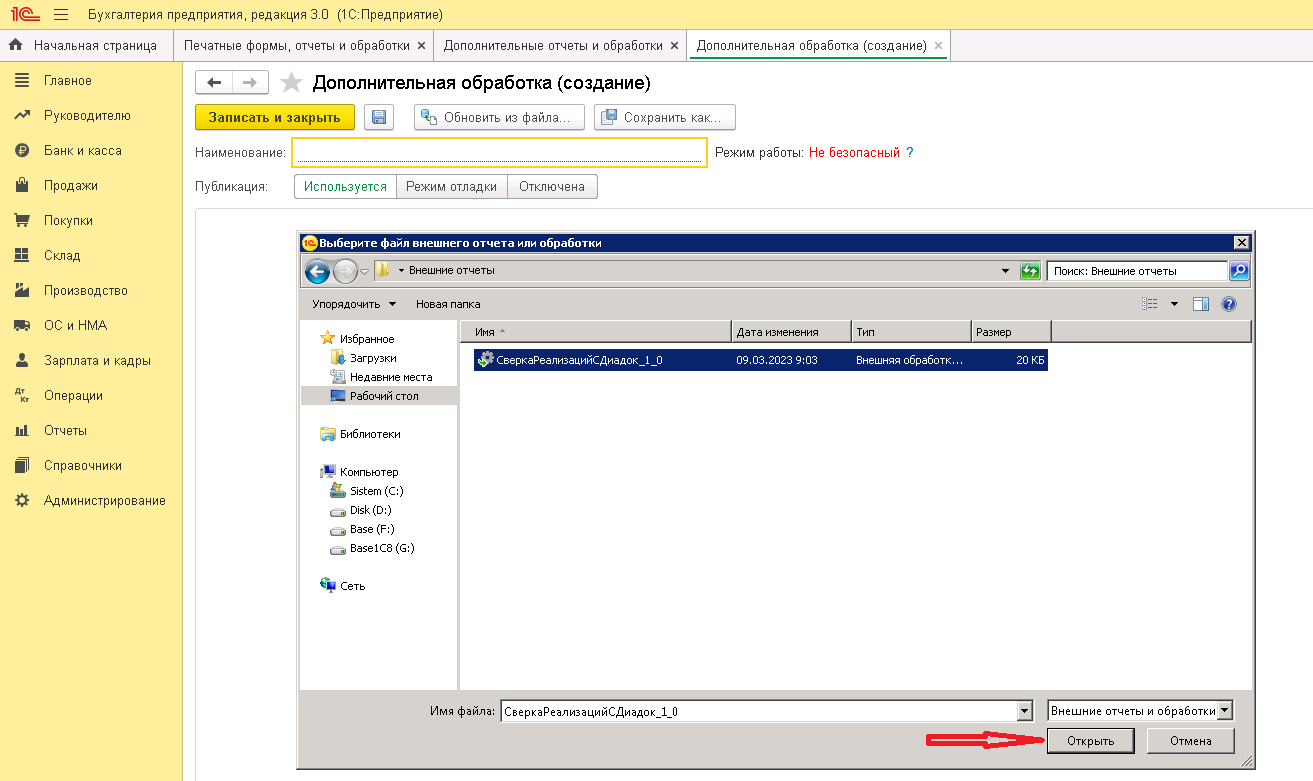 рисунок 5На следующем шаге нужно указать разделы интерфейса (один или несколько) для размещения обработки – рисунок 6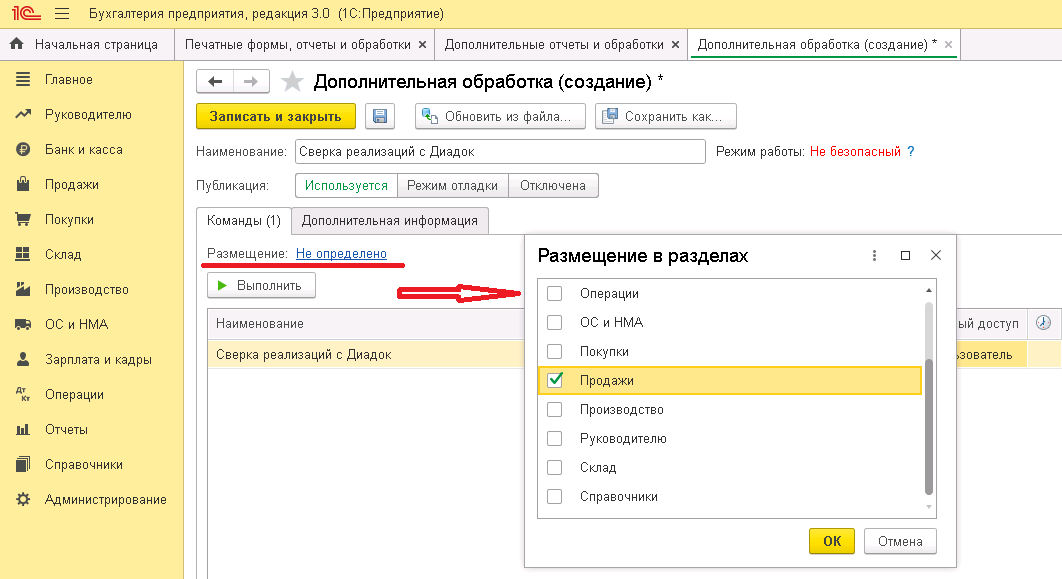 рисунок 6и список пользователей для быстрого доступа к команде запуска обработки, затем нажать кнопку ОК – рисунок 7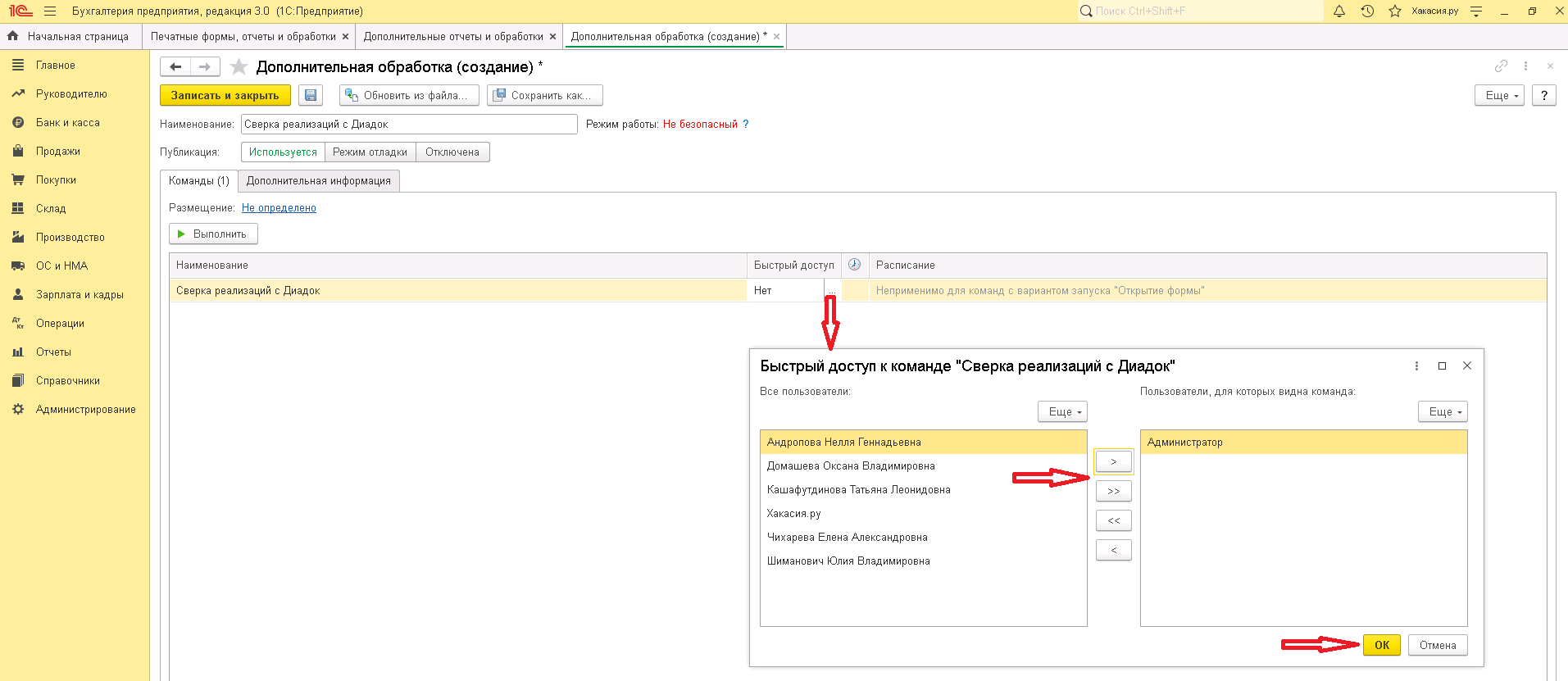 рисунок 7нажать кнопку «Записать и закрыть» - рисунок 8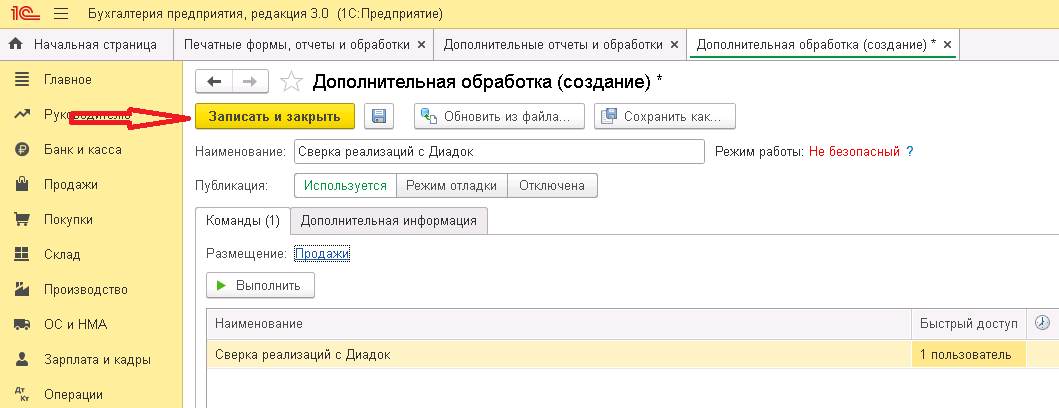 рисунок 8Теперь обработку для запуска можно найти в списке Дополнительных обработок выбранных разделов интерфейса – рисунок 9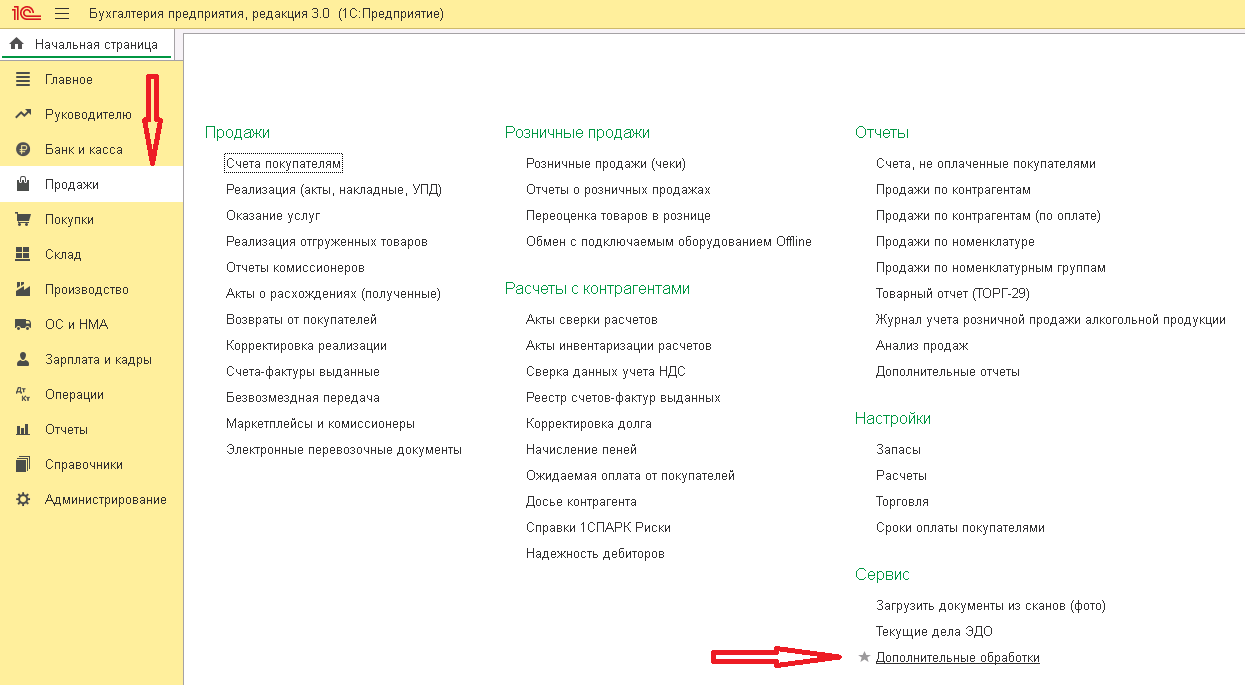 рисунок 9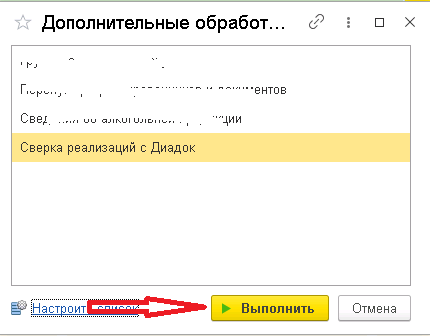 рисунок 10Если обработка не присутствует в окне дополнительных обработок, нужно перейти по пункту «Настроить список» и отметить обработку, после этого нажать кнопку ОК – рисунок 11. 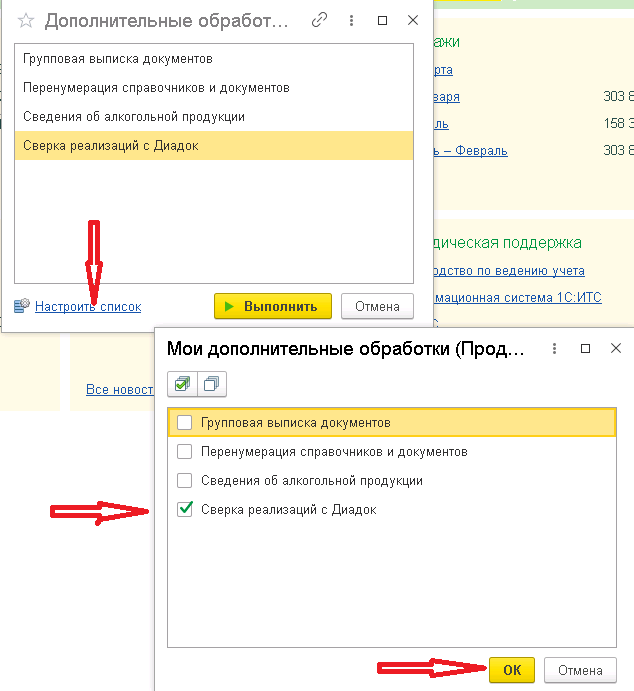 рисунок 11Обновление внешней обработкиДля обновления внешней обработки нужно выделить ее в списке обработок и нажать кнопку «Обновить из файла»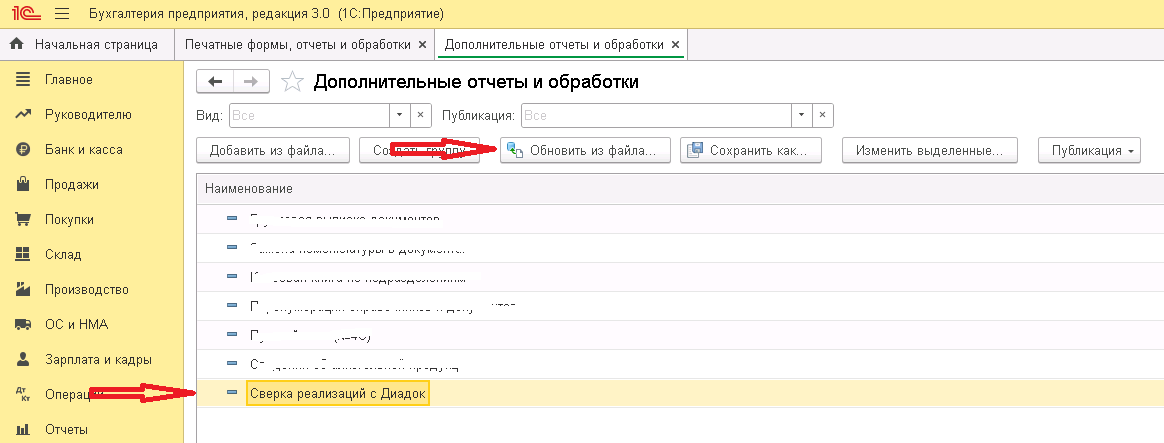 рисунок 12после этого выбрать файл с новой версией обработки, нажать кнопку «Записать и закрыть».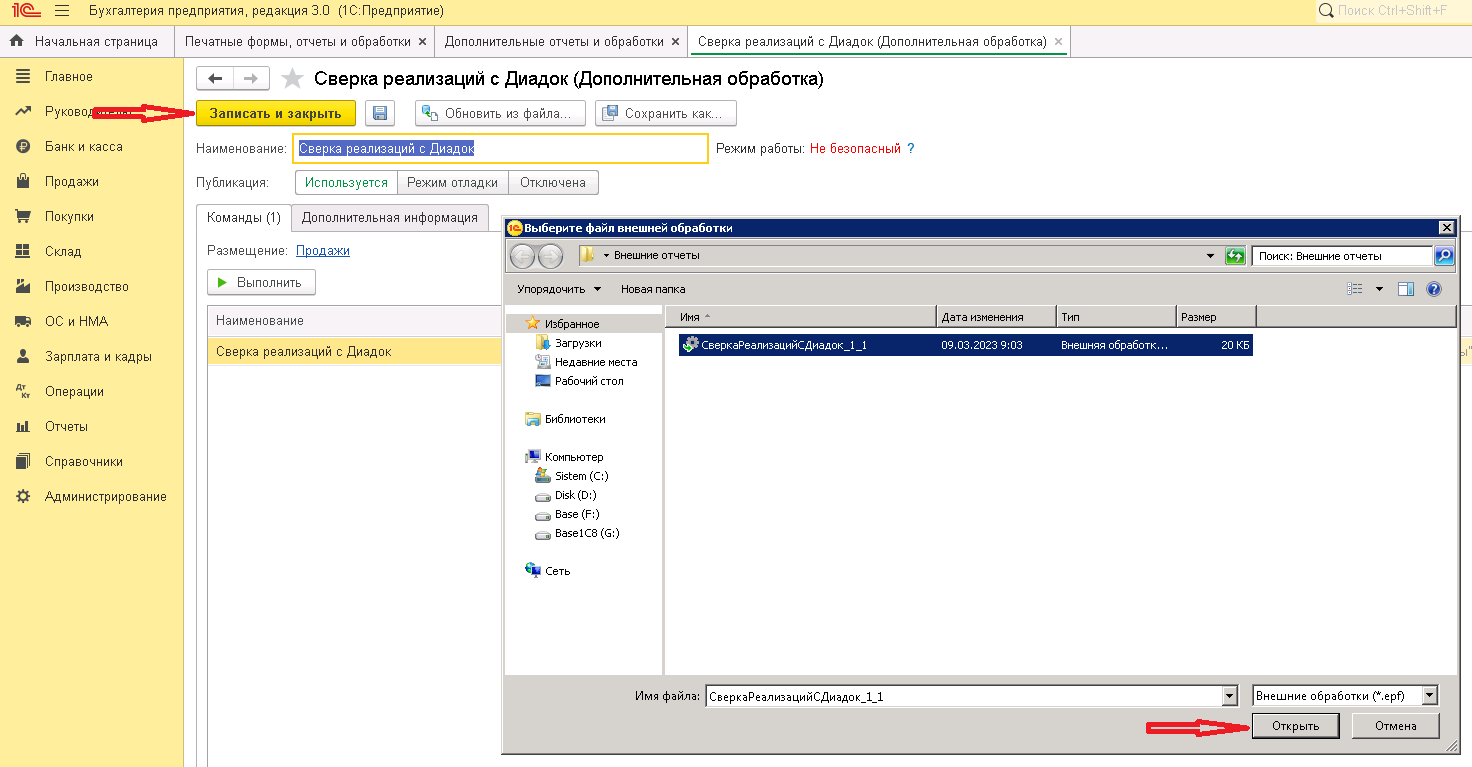 рисунок 13Удаление внешней обработкиДля удаления обработки из учетной системы нужно выбрать обработку в списке дополнительных обработок и пометить на удаление из контекстного меню по правой кнопке мышки или из меню по кнопке «Еще». После этого выполнить удаление помеченных объектов.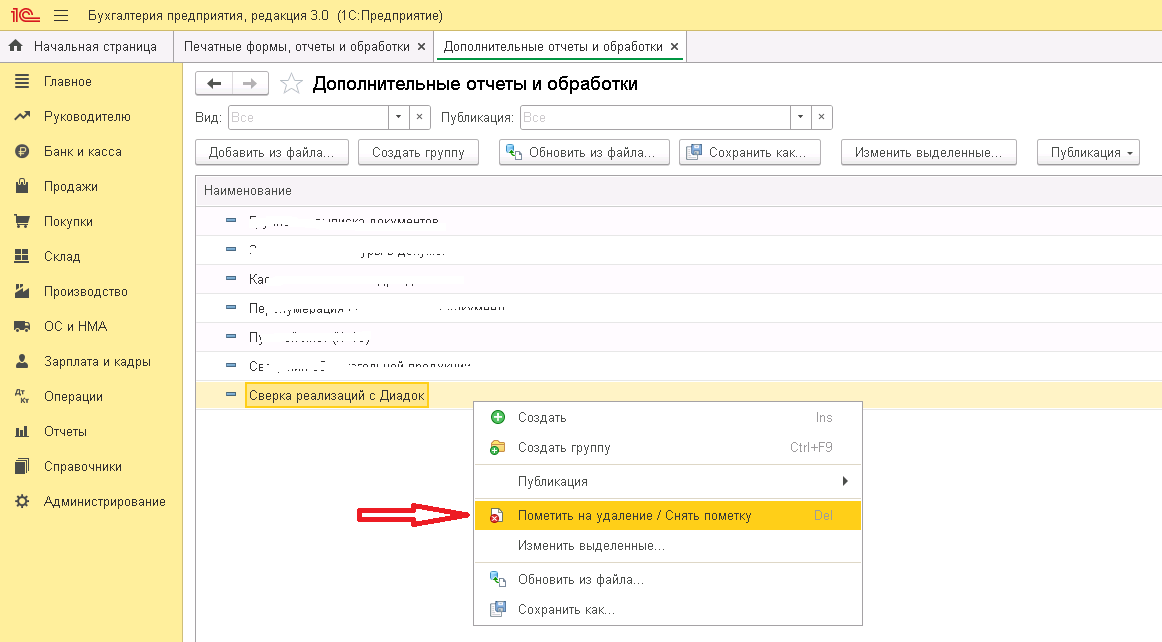 рисунок 14